 KAMRAN 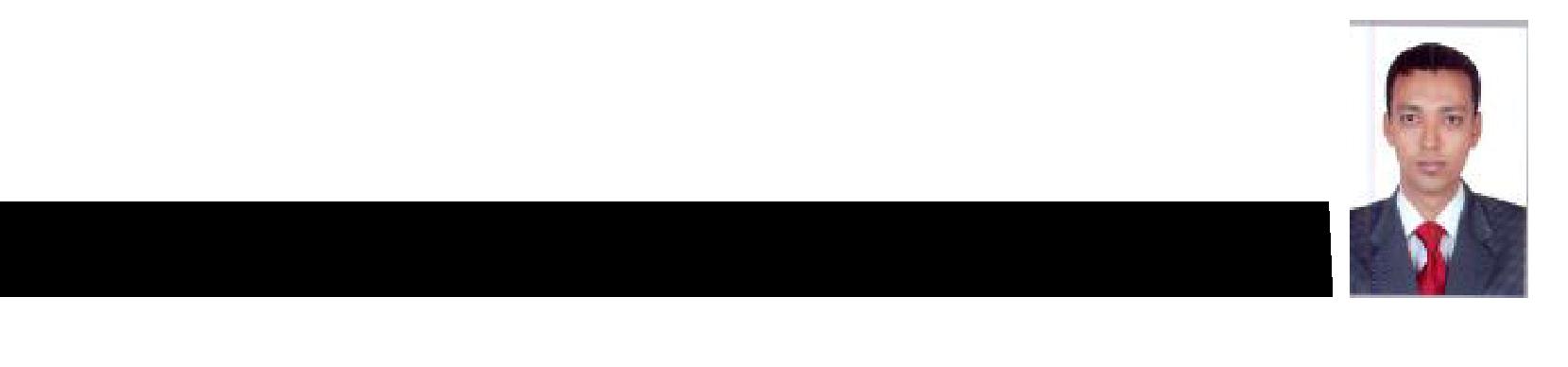 |kamran-181994@2freemail.com Professional Summary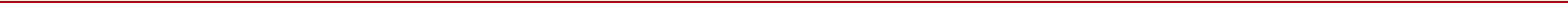 Senior-level supply chain and operations leader with extensive experience in creating strategies and leading the execution of all global supply chain activities, including procurement, manufacturing, materials management and distribution management. Able to manage and lead cross-functional teams to drive product supply and productivity improvements. Led risk mitigation, while driving supply chain strategies for end-to-end pipeline management, inventory management, supply planning and materials management. Skilled in key negotiations and strategic decision making, perfected by +16 years of experience in leading organizational business units.SkillsWork HistorySupply Chain & Logistics Lead (for Middle East, Asia, Africa & Europe) 12/2015 to Current (Retail & Distribution) – Dubai, UAE To work closely with Raw Materials, Fashion, Home décor, Home Interior, Soveniours, Health & Beauty, Engineering & Projects Management, Machinery, IT Equipment’s & Support, Medical Equipment’s, Coffee Shops, Confectionary, FMCG’s Brand Management team to deliver the appropriate brand image to the end customer through correct communication channels. Introduction, selection and implementation of the concept of Third Party Logistics Provider in the region; selection of the preferred party, and the implementation of the necessary processes around this concept.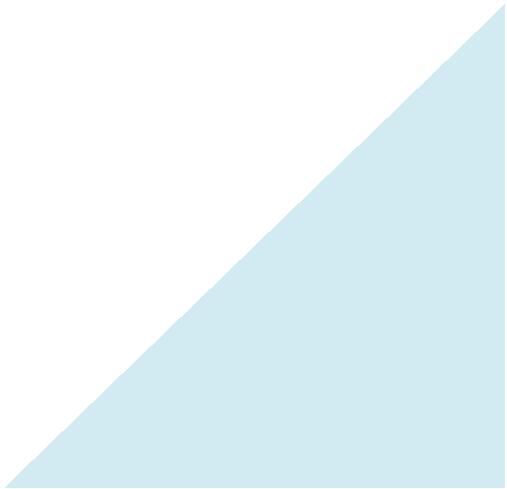  Re-design and implementation of the process for Material Supply, through outsourcing to a Strategic partner, with associated inventory reduction. Development of a strategic plan to reduce the number of warehouses across the region;Capitalized on opportunities to make significant cost savings to areas of supplies, services & capital requirements when optimizing resource management for group purchasing organization (GPO) service line directors.Collaborated with internal teams to improve outputs to meet demand and supply requirements, ensuring inventory integrity targets for finished goods.Led implementation of effective supply chain planning systems while improving sales and operations planning processes for distribution network.Optimized supply chain infrastructure by assessing and initiating targeted changes to reduce operating costs by 8%.Achieved 18% inventory reduction by developing and implementing optimization methodologies for accounting processes.Global Procurement & Contracts Manager	11/2013 to 12/2015 (Retail & Distribution) – Dubai, UAEImplemented policies & developed contracts to reduce cost and eliminate waste.Sourced vendors, built relationships and negotiated prices.Purchased new products and oversaw all inventory to ensure merchandise was well-stocked.Organized receipts, purchases and documentation of finished goods, packaging, materials and ingredients also progressed through various purchasing, warehousing and leadership roles.Collaborate with inventory control and sales to develop metrics for gauging inventory level needs and then maintaining those levels throughout the year.Take the lead in creating profitable ways to manage obsolete & slow-moving stock to help offset losses.Manage the company’s day-to-day purchasing activities and ensure that all purchasing agents are meeting their personal performance standards.Decreased material expenses by 23% by managing tracking as well as vendor contracts.Warehouse & Inventory Lead 01/2009 to 10/2013 – Karachi, SindhBoosted Raw Material, Packaging & Finished goods warehouse operations efficiency by overseeing dispatching and setting optimal employee schedules.Complies with federal, state, and local warehousing, material handling, and shipping requirements by studying existing and new legislation; enforcing adherence to requirements; advising management on needed actions.Completed timely SOP’s and accurate daily logs to keep internal reporting accurate and effectively track materials movements.Offered  expertise  in  inventory  management  and  current  stock  levels  to  internal  teams  &On-boarded, trained and supervised 84-person warehouse staff with strong record of meeting schedule with performance goals & employee training on safety and security protocols.Reduced waste by 8% with staff supervision, always using first-in first-out / first-expiry first-out method & Controls inventory levels by conducting physical counts.Handled shipping and receiving, typically overseeing more than 895 packages per week.Warehouse & Logistics Executive 10/2002 to 01/2009 Getz Pharmaceutical Private Limited – Karachi, SindhPlanned and supervised shipments from production to end-user and scheduled daily and weekly routes with organized records of vehicles, schedules and completed orders.Accepted delivered packages, verified products and checked delivery totals to keep system records current and accurate also developed criteria, application instructions, procedural manuals, and contracts for federal and state public transportation programs.Calculated correct order totals, updated accounts & maintained detailed inventory records.EducationCertifications‘Internal Trainer of Standard Operating Procedure’ from the Getz Pharma of Management '12Awards and RecognitionsAwarded the “Taking preventive measures against the corruption side of the market”, ‘15Led the team to win ‘Best Employee Award’ for maintaining 99% quality , ’06Linguistic Abilities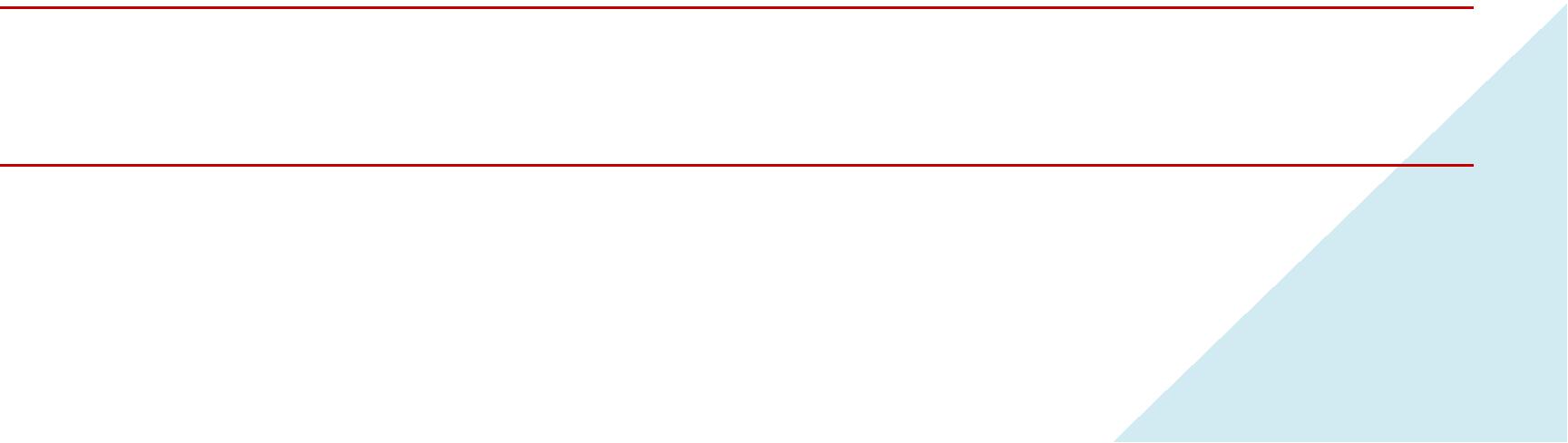 English (Fluent), Urdu (Native), Hindi (Basic), Chinese- Mandarin (Basic), Arabic (Basic), French (Basic)Additional Information APICS Certified Supply Chain Professional Maintenance and supply requests Global logistics distribution 6 Sigma Understanding ERP and supply chain software (SAP) Import & Export Processes Inventory and supply management Automated supply systems Supply chain optimization Teamwork Critical Thinking Building Effective Relationships Manage  import/export  process  in  compliance  with  UAE  and  foreign  government  laws  & Manage  import/export  process  in  compliance  with  UAE  and  foreign  government  laws  &regulations with coordinate with vendor, freight forwarders and clearing agents to1regulations with coordinate with vendor, freight forwarders and clearing agents toprepare supporting documents required for timely clearance of goods.customers to facilitate accuracy and product availability with sales team members to2stay current on inventory levels, complete accurate orders and resolve item issues.2CSCP: Certified Supply Chain Professional2019Chicago Management Training Institute – Dubai, UAEMaster’s in Business Administration: Logistics And Materials Management2010PAF - KIET City Campus - Karachi, SindhBachelor in Commerce2006University of Karachi - Karachi, Sindh Date of Birth: May 13th, 19863 Marital Status : Married3 License : Holds valid UAE Driving License and Pakistan Driving License3